ОТЧЕТ о ходе реализации и оценке эффективности муниципальной программы за 1 полугодие 2022 годаМуниципальная программа«Обеспечение жильем отдельных категорий граждан» на 2022-2025 годыОтветственный исполнитель: жилищное управление мэрииДата составления отчета: 25 июля 2022 годаНачальник жилищного управления мэрии		О.С. Жаркова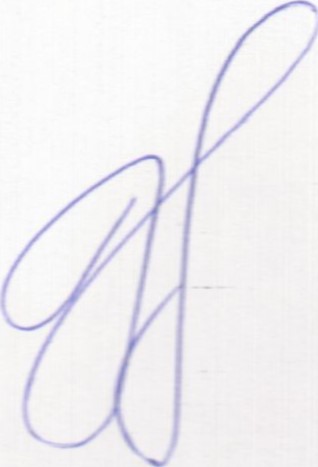 Конкретные результаты реализации Муниципальной программы «Обеспечение жильем отдельных категорий граждан» на 2022-2025 годы за 1 полугодие 2022 годаМуниципальная программа «Обеспечение жильем отдельных категорий граждан» на 2022-2025 годы (далее – Программа) утверждена постановлением мэрии города от 22.10.2021 № 4072 (в редакции постановления мэрии города от 24.06.2022  № 1845). Программа реализуется посредством трех основных мероприятий: Основное мероприятие 1: «Реализация мероприятий по обеспечению жильем молодых семей» (далее – Основное мероприятие 1);Основное мероприятие 2: «Предоставление государственной поддержки по обеспечению жильем отдельных категорий граждан в соответствии с федеральным и областным законодательством» (далее – Основное мероприятие 2);Основное мероприятие 3 «Реализация регионального проекта «Финансовая поддержка семей при рождении детей» в части организации и предоставления денежной выплаты взамен предоставления земельного участка гражданам, имеющим трех и более детей (федеральный проект «Финансовая поддержка семей при рождении детей») (далее – Основное мероприятие 3).Основной целью Программы является оказание социальной помощи в улучшении жилищных условий молодым семьям; ветеранам Великой Отечественной войны; ветеранам и инвалидам боевых действий, членам семей погибших (умерших) ветеранов и инвалидов боевых действий, инвалидам и семьям, имеющим детей-инвалидов, вставшим на учет нуждающихся в улучшении жилищных условий до 01.01.2005 (далее - ветераны боевых действий, инвалиды и семьи, имеющие детей - инвалидов); гражданам, имеющим трех и более детей.Программа направлена на решение следующих задач:1. Предоставление молодым семьям социальных выплат в рамках мероприятия по обеспечению жильем молодых семей ведомственной целевой программы «Оказание государственной поддержки гражданам в обеспечении жильем и оплате жилищно-коммунальных услуг» государственной программы Российской Федерации «Обеспечение доступным и комфортным жильем и коммунальными услугами граждан Российской Федерации» на приобретение жилья.2. Предоставление государственной поддержки по обеспечению жильем отдельным категориям граждан, установленным федеральным и областным законодательством в рамках мероприятия по обеспечению жильем отдельных категорий граждан ведомственной целевой программы «Оказание государственной поддержки гражданам в обеспечении жильем и оплате жилищно-коммунальных услуг» государственной программы Российской Федерации «Обеспечение доступным и комфортным жильем и коммунальными услугами граждан Российской Федерации».3. Предоставление единовременной денежной выплаты взамен предоставления земельного участка гражданам, имеющим трех и более детей.1) В рамках решения задачи «Предоставление молодым семьям социальных выплат в рамках мероприятия по обеспечению жильем молодых семей ведомственной целевой программы «Оказание государственной поддержки гражданам в обеспечении жильем и оплате жилищно-коммунальных услуг» государственной программы Российской Федерации «Обеспечение доступным и комфортным жильем и коммунальными услугами граждан Российской Федерации» на приобретение жилья» проведены мероприятия, по результатам которых: - выдано 9 свидетельств о праве на получение социальной выплаты на приобретение жилого помещения или создание объекта индивидуального жилищного строительства;- жилищные условия улучшили 5 молодых семей; освоено бюджетных средств в общей сумме 3 883,6 тыс. руб. (в т.ч. 1 128,0 тыс. руб. - средства федерального бюджета, 1 646,0 тыс. руб. - средства областного бюджета, 1 109,6 тыс. руб. - средства городского бюджета);- проведено 343 устных консультаций. Список молодых семей - участников мероприятия ведомственной целевой программы «Оказание государственной поддержки гражданам в обеспечении жильем и оплате жилищно-коммунальных услуг» Государственной программы, изъявивших желание получить социальную выплату в 2023 г. по г. Череповцу, в который включены 32 молодые семьи, сформирован по состоянию на 01.06.2022 и направлен в Департамент внутренней политики Правительства Вологодской области.2) В рамках реализации задачи «Предоставление государственной поддержки по обеспечению жильем отдельным категориям граждан, установленным федеральным и областным законодательством в рамках мероприятия по обеспечению жильем отдельных категорий граждан ведомственной целевой программы «Оказание государственной поддержки гражданам в обеспечении жильем и оплате жилищно-коммунальных услуг» государственной программы Российской Федерации «Обеспечение доступным и комфортным жильем и коммунальными услугами граждан Российской Федерации» проведены мероприятия, по результатам которых: - единовременная денежная выплата на приобретение (строительство) жилья предоставлена 4 инвалидам; - освоено бюджетных средств в общей сумме 2 980,5 тыс. руб.; - проведено 405 устных консультаций.3) В рамках реализации задачи «Предоставление единовременной денежной выплаты взамен предоставления земельного участка гражданам, имеющим трех и более детей» проведены мероприятия, по результатам которых:- принято 5 решений о предоставлении единовременной денежной выплаты взамен предоставления земельного участка гражданам, имеющих трех и более детей;- улучшили жилищные условия 5 многодетных семей;- освоено бюджетных средств в сумме 1 133,7 тыс. руб., в т.ч. единовременная выплата – 1 117,0 тыс. руб., административные расходы – 16,7 тыс. руб.Сведения о достижении значений целевых показателей (индикаторов), а также сведения о порядке сбора информации и методике расчета значений целевых показателей (индикаторов) Программы за первое полугодие 2022 г. отражены в таблицах 1, 2.2. Результаты реализации основных мероприятий Программы в соответствии с указанными в Паспорте Программы, перечень основных мероприятий, выполненных и не выполненных (с указанием причин) за первое полугодие 2022 г.Для достижения установленной цели Программы необходима реализация комплекса мер, направленных на оказание социальной помощи при приобретении жилья молодым семьям, ветеранам Великой Отечественной войны, ветеранам боевых действий, инвалидам и семьям, имеющим детей-инвалидов, гражданам, имеющими трех и более детей.Результаты реализации основных мероприятий за первое полугодие 2022 г. отражены в таблице 3.3. Результаты использования бюджетных ассигнований городского бюджета и иных средств на реализацию Программы на 01.07.2022Запланированные объемы бюджетных ассигнований городского бюджета и иных средств на реализацию мероприятий Программы на 2022 г., а также фактические расходы представлены в таблицах 4, 5.Кассовое исполнение по расходам на реализацию Программы – 7 997,8 тыс. руб., что составляет 35% от утвержденных бюджетных назначений, в том числе за счет средств городского бюджета – 1 109,6 тыс. руб.4. Информация о внесенных в первом полугодии 2022 г. изменениях в ПрограммуПостановлением мэрии города от 21.04.2022 № 1081 в Программу внесены изменения в связи с:- выделением средств областного бюджета на осуществление отдельных государственных полномочий по предоставлению единовременной денежной выплаты взамен предоставления земельного участка гражданам, имеющим трех и более детей;- исключением гражданина из списка ветеранов боевых действий, нуждающихся в улучшении жилищных условий, вставших на учет до 01.01.2005, откорректированы показатели (индикаторы) Основного мероприятия 2 «Предоставление государственной поддержки по обеспечению жильем отдельных категорий граждан в соответствии с федеральным и областным законодательством» по категории – ветеранов боевых действий.2. Постановлением мэрии города от 24.06.2022 № 1845 в Программу внесены изменения в связи с:- внесением изменений в распределение субвенций местным бюджетам для осуществления отдельных государственных полномочий по обеспечению жильем отдельных категорий граждан, установленных Федеральными законами от 12.01.95 № 5-ФЗ и 24.11.95 № 181-ФЗ;- увеличением показателя средней рыночной стоимости одного квадратного метра общей площади жилого помещения по Вологодской области на 2 квартал 2022 г., утвержденный приказом Министерства строительства и жилищно-коммунального хозяйства Российской Федерации от 29.03.2022 № 215/пр;- откорректированы показатели (индикаторы) основного Мероприятия 2.5. Сведения о планируемых до конца текущего финансового года изменениях в Программе с указанием причин, о сокращении (увеличении) финансирования и (или) корректировке, досрочном прекращении основных мероприятий ПрограммыПланируемые изменения в Программу до конца 2022 г. будут связаны непосредственно с внесением изменений закон Вологодской области от 16.12.2021 № 5035-ОЗ «Об областном бюджете на 2022 год и плановый период 2023 и 2024 годов».Досрочное прекращение основных мероприятий Программы не планируется.Таблица 1Сведения о достижении значений целевых показателей (индикаторов)*фактические значения показателей включены из отчетной информации по муниципальной программе «Обеспечение жильем отдельных категорий граждан» на 2014-2023 годы, утвержденной постановлением мэрии города от 10.10.2013 № 4807 (в редакции постановления мэрии города от 22.12.2021 № 4965) за 2021 годТаблица 2Сведения о порядке сбора информации и методике расчета значений целевых показателей (индикаторов) муниципальной программыТаблица 3Сведения о степени выполнения основных мероприятий муниципальной программыТаблица 4Отчет об использовании бюджетных ассигнованийгородского бюджета на реализацию муниципальной программы*На лицевой счет для учета операций с бюджетными средствами, поступившими во временное распоряжение, перечислено 2 194,8 тыс. руб. С указанного счета на счета граждан переведены социальные выплаты на приобретение жилья на общую сумму 1 109,6 руб.Таблица 5Информация о расходах городского бюджета, федерального, областного бюджетов, внебюджетных источников                                                                                                                                                        на реализацию целей муниципальной программы города*На лицевой счет для учета операций с бюджетными средствами, поступившими во временное распоряжение, перечислено 16 365,4 тыс. руб. С указанного счета на счета граждан переведены социальные выплаты на приобретение жилья на общую сумму 7 997,8 руб. Непосредственный исполнительФамилия, имя, отчествоТелефон, элек онный ад есНачальник отдела по реализации жилищных прав граждан жилищного п авления мэ ииБоричеваЕлена Юрьевна77 11 36Е Boricheva@cherepovetscity.ru№ п/пНаименование целевого показателя (индикатора) муниципальной программыНаименование целевого показателя (индикатора) муниципальной программыЕд. измеренияЗначение показателя (индикатора) муниципальной программыЗначение показателя (индикатора) муниципальной программыЗначение показателя (индикатора) муниципальной программыЗначение показателя (индикатора) муниципальной программыОбоснование отклонениязначения показателя (индикатора), не достижения или перевыполнения планового значения показателя (индикатора), других изменений по показателям№ п/пНаименование целевого показателя (индикатора) муниципальной программыНаименование целевого показателя (индикатора) муниципальной программыЕд. измерениягод, предшествующий отчетному (2021 год)*2022 год2022 год2022 годОбоснование отклонениязначения показателя (индикатора), не достижения или перевыполнения планового значения показателя (индикатора), других изменений по показателям№ п/пНаименование целевого показателя (индикатора) муниципальной программыНаименование целевого показателя (индикатора) муниципальной программыЕд. измерениягод, предшествующий отчетному (2021 год)*план факт по состоянию на 01.07.2022ожидаемое значение на конец 2022 года (прогнозная оценка)Обоснование отклонениязначения показателя (индикатора), не достижения или перевыполнения планового значения показателя (индикатора), других изменений по показателям122345678Основное мероприятие 1: «Реализация мероприятий по обеспечению жильем молодых семей»Основное мероприятие 1: «Реализация мероприятий по обеспечению жильем молодых семей»Основное мероприятие 1: «Реализация мероприятий по обеспечению жильем молодых семей»Основное мероприятие 1: «Реализация мероприятий по обеспечению жильем молодых семей»Основное мероприятие 1: «Реализация мероприятий по обеспечению жильем молодых семей»Основное мероприятие 1: «Реализация мероприятий по обеспечению жильем молодых семей»Основное мероприятие 1: «Реализация мероприятий по обеспечению жильем молодых семей»1.Количество молодых семей, признанных получателями социальных выплат в текущем годуКоличество молодых семей, признанных получателями социальных выплат в текущем годусемей8999-2.Количество молодых семей, признанных получателями социальных выплат в предыдущем и текущем годах и улучшивших жилищные условия в текущем годуКоличество молодых семей, признанных получателями социальных выплат в предыдущем и текущем годах и улучшивших жилищные условия в текущем годусемей8959Срок действия выданных свидетельств о праве на получение социальной выплаты на приобретение жилого помещения или создание объекта индивидуального жилищного строительства, составляет 7 месяцев с момента выдачи, в связи с чем достижение значения показателя планируется на 2 полугодие 2022 г.3.Доля молодых семей, признанных получателями социальных выплат, от количества семей - участников мероприятия по обеспечению жильем молодых семей ведомственной целевой программы «Оказание государственной поддержки гражданам в обеспечении жильем и оплате жилищно-коммунальных услуг» Государственной программы в текущем годуДоля молодых семей, признанных получателями социальных выплат, от количества семей - участников мероприятия по обеспечению жильем молодых семей ведомственной целевой программы «Оказание государственной поддержки гражданам в обеспечении жильем и оплате жилищно-коммунальных услуг» Государственной программы в текущем году%10,3171717-Основное мероприятие 2: «Предоставление государственной поддержки по обеспечению жильем отдельных категорий граждан в соответствии с федеральным и областным законодательством»Основное мероприятие 2: «Предоставление государственной поддержки по обеспечению жильем отдельных категорий граждан в соответствии с федеральным и областным законодательством»Основное мероприятие 2: «Предоставление государственной поддержки по обеспечению жильем отдельных категорий граждан в соответствии с федеральным и областным законодательством»Основное мероприятие 2: «Предоставление государственной поддержки по обеспечению жильем отдельных категорий граждан в соответствии с федеральным и областным законодательством»Основное мероприятие 2: «Предоставление государственной поддержки по обеспечению жильем отдельных категорий граждан в соответствии с федеральным и областным законодательством»Основное мероприятие 2: «Предоставление государственной поддержки по обеспечению жильем отдельных категорий граждан в соответствии с федеральным и областным законодательством»Основное мероприятие 2: «Предоставление государственной поддержки по обеспечению жильем отдельных категорий граждан в соответствии с федеральным и областным законодательством»1.Количество граждан из числа отдельных категорий граждан, признанных в текущем году получателями социальных выплат с использованием государственной поддержки на приобретение жилья в соответствии с федеральным и областным законодательством, в том числе:Количество граждан из числа отдельных категорий граждан, признанных в текущем году получателями социальных выплат с использованием государственной поддержки на приобретение жилья в соответствии с федеральным и областным законодательством, в том числе:чел.7777--1.ветеранов Великой Отечественной войныветеранов Великой Отечественной войнычел.0000--1.ветеранов боевых действийветеранов боевых действийчел.3333--1.инвалидов и семей, имеющих детей-инвалидовинвалидов и семей, имеющих детей-инвалидовчел.4444--2.Количество граждан из числа отдельных категорий граждан, признанных получателями социальных выплат в предыдущем и текущем годах и улучшивших в текущем году жилищные условия с использованием государственной поддержки на приобретение жилья в соответствии с федеральным и областным законодательством, в том числе:Количество граждан из числа отдельных категорий граждан, признанных получателями социальных выплат в предыдущем и текущем годах и улучшивших в текущем году жилищные условия с использованием государственной поддержки на приобретение жилья в соответствии с федеральным и областным законодательством, в том числе:чел.10707Достижение значения показателя планируется на 2 полугодие 2022 г.2.ветеранов Великой Отечественной войныветеранов Великой Отечественной войнычел.0000-2.ветеранов боевых действийветеранов боевых действийчел.5303В связи с тем, что оказание помощи ветеранам боевых действий носит заявительный характер, достижение показателя планируется на 2 полугодие 2022 г.2.инвалидов и семей, имеющих детей-инвалидовинвалидов и семей, имеющих детей-инвалидовчел.5404Срок действия выданных свидетельств о праве на получение единовременной денежной выплаты на строительство (приобретение) жилья за счет средств федерального бюджета, составляет 6 месяцев с момента выдачи, в связи с чем достижение значения показателя планируется на 2 полугодие 2022 г.Основное мероприятие 3 «Реализация регионального проекта «Финансовая поддержка семей при рождении детей» в части организации и предоставления денежной выплаты взамен предоставления земельного участка гражданам, имеющим трех и более детей (федеральный проект «Финансовая поддержка семей при рождении детей»)Основное мероприятие 3 «Реализация регионального проекта «Финансовая поддержка семей при рождении детей» в части организации и предоставления денежной выплаты взамен предоставления земельного участка гражданам, имеющим трех и более детей (федеральный проект «Финансовая поддержка семей при рождении детей»)Основное мероприятие 3 «Реализация регионального проекта «Финансовая поддержка семей при рождении детей» в части организации и предоставления денежной выплаты взамен предоставления земельного участка гражданам, имеющим трех и более детей (федеральный проект «Финансовая поддержка семей при рождении детей»)Основное мероприятие 3 «Реализация регионального проекта «Финансовая поддержка семей при рождении детей» в части организации и предоставления денежной выплаты взамен предоставления земельного участка гражданам, имеющим трех и более детей (федеральный проект «Финансовая поддержка семей при рождении детей»)Основное мероприятие 3 «Реализация регионального проекта «Финансовая поддержка семей при рождении детей» в части организации и предоставления денежной выплаты взамен предоставления земельного участка гражданам, имеющим трех и более детей (федеральный проект «Финансовая поддержка семей при рождении детей»)Основное мероприятие 3 «Реализация регионального проекта «Финансовая поддержка семей при рождении детей» в части организации и предоставления денежной выплаты взамен предоставления земельного участка гражданам, имеющим трех и более детей (федеральный проект «Финансовая поддержка семей при рождении детей»)Основное мероприятие 3 «Реализация регионального проекта «Финансовая поддержка семей при рождении детей» в части организации и предоставления денежной выплаты взамен предоставления земельного участка гражданам, имеющим трех и более детей (федеральный проект «Финансовая поддержка семей при рождении детей»)1.Количество граждан, имеющих трех и более детей, признанных в текущем году получателями денежной выплаты взамен предоставления земельного участкаКоличество граждан, имеющих трех и более детей, признанных в текущем году получателями денежной выплаты взамен предоставления земельного участкачел.140555-2.Количество граждан, имеющих трех и более детей, признанных получателями денежной выплаты взамен предоставления земельного участка в предыдущем и текущем годах и улучшивших в текущем году жилищные условияКоличество граждан, имеющих трех и более детей, признанных получателями денежной выплаты взамен предоставления земельного участка в предыдущем и текущем годах и улучшивших в текущем году жилищные условиячел.140555-№ п/пНаименование целевого показателя (индикатора)Ед. измеренияОпределение целевого показателя (индикатора)Временные характеристики целевого показателя (индикатора)Алгоритм формирования (формула) и методологические пояснения к целевому показателю (индикаторы)Показатели, используемые в формулеМетод сбора информации, индекс формы отчетностиИсточник получения данных для расчета показателя (индикатора)Ответственный за сбор данных и расчет целевого показателя (индикатора)12345678910Основное мероприятие 1: «Реализация мероприятий по обеспечению жильем молодых семей»Основное мероприятие 1: «Реализация мероприятий по обеспечению жильем молодых семей»Основное мероприятие 1: «Реализация мероприятий по обеспечению жильем молодых семей»Основное мероприятие 1: «Реализация мероприятий по обеспечению жильем молодых семей»Основное мероприятие 1: «Реализация мероприятий по обеспечению жильем молодых семей»Основное мероприятие 1: «Реализация мероприятий по обеспечению жильем молодых семей»Основное мероприятие 1: «Реализация мероприятий по обеспечению жильем молодых семей»Основное мероприятие 1: «Реализация мероприятий по обеспечению жильем молодых семей»Основное мероприятие 1: «Реализация мероприятий по обеспечению жильем молодых семей»Основное мероприятие 1: «Реализация мероприятий по обеспечению жильем молодых семей»1.Количество молодых семей, признанных получателями социальных выплат в текущем годусемьяМолодые семьи, включенные Департаментом строительства Вологодской области (далее - Департамент) в список молодых семей - претендентов на получение социальных выплат в соответствующем году (далее - Список претендентов)Периодичность сбора данных: по мере необходимости; вид временной характеристики: на 01.07.2022Количество молодых семей, включенных в Список претендентов в текущем году – 9 молодых семейФактическая величина3Выписки из Списка претендентов, сформированная и утвержденная распоряжением Департамента от 16.12.2021 № 2095     Жилищное управление мэрии2.Количество молодых семей, признанных получателями социальных выплат в предыдущем и текущем годах и улучшивших жилищные условия в текущем годусемьяМолодые семьи, улучшившие жилищные условия, из числа признанных получателями социальных выплат в предыдущем и текущем годахПериодичность сбора данных: ежемесячно; вид временной характеристики: на 01.07.2022Количество молодых семей, использовавших социальную выплату на приобретение жилого помещения – 5 молодых семейФактическая величина3Информация ПАО «Сбербанк» о перечислении средств с банковского счета молодых семей, получателей социальной выплаты, в счет оплаты приобретаемого жилого помещения (строительства жилого дома);Ежемесячная отчетность о расходовании средств федерального бюджета, бюджета субъекта Российской Федерации и местных бюджетов, предоставленных на реализацию мероприятия по обеспечению жильем молодых семей ведомственной целевой программы «Оказание государственной поддержки гражданам в обеспечении жильем и оплате жилищно-коммунальных услуг» государственной программы Российской Федерации «Обеспечение доступным и комфортным жильем и коммунальными услугами граждан Российской Федерации» (далее – Мероприятие), сформированная в ГИИС «Электронный бюджет» Жилищное управление мэрии3.Доля молодых семей, признанных получателями социальных выплат, от количества семей - участников мероприятия по обеспечению жильем молодых семей ведомственной целевой программы «Оказание государственной поддержки гражданам в обеспечении жильем и оплате жилищно-коммунальных услуг» Государственной программы в текущем году%Отношение количества молодых семей, включенных Департаментом в Список претендентов к количеству молодых семей - участников Мероприятия, сформированный на 1 июня 2021 годаПериодичность сбора данных: раз в полгода; вид временной характеристики: на 01.07.20222       Дмс = Кмспп / Кмссуп * 100% = 9 / 53 * 100% = 17%Дмс - доля молодых семей, признанных получателями социальных выплат в текущем году (семей);Кмспп - количество молодых семей, включенных Департаментом в список претендентов на получение социальных выплат (семей);Кмсуп - количество молодых семей - участников Основного мероприятия, включенных жилищным управлением мэрии в Список молодых семей - участников (семья)3Список молодых семей - участников Мероприятия;Список претендентовЖилищное управление мэрииОсновное мероприятие 2: «Предоставление государственной поддержки по обеспечению жильем отдельных категорий граждан в соответствии с федеральным и областным законодательством»Основное мероприятие 2: «Предоставление государственной поддержки по обеспечению жильем отдельных категорий граждан в соответствии с федеральным и областным законодательством»Основное мероприятие 2: «Предоставление государственной поддержки по обеспечению жильем отдельных категорий граждан в соответствии с федеральным и областным законодательством»Основное мероприятие 2: «Предоставление государственной поддержки по обеспечению жильем отдельных категорий граждан в соответствии с федеральным и областным законодательством»Основное мероприятие 2: «Предоставление государственной поддержки по обеспечению жильем отдельных категорий граждан в соответствии с федеральным и областным законодательством»Основное мероприятие 2: «Предоставление государственной поддержки по обеспечению жильем отдельных категорий граждан в соответствии с федеральным и областным законодательством»Основное мероприятие 2: «Предоставление государственной поддержки по обеспечению жильем отдельных категорий граждан в соответствии с федеральным и областным законодательством»Основное мероприятие 2: «Предоставление государственной поддержки по обеспечению жильем отдельных категорий граждан в соответствии с федеральным и областным законодательством»Основное мероприятие 2: «Предоставление государственной поддержки по обеспечению жильем отдельных категорий граждан в соответствии с федеральным и областным законодательством»Основное мероприятие 2: «Предоставление государственной поддержки по обеспечению жильем отдельных категорий граждан в соответствии с федеральным и областным законодательством»1.Количество граждан из числа отдельных категорий граждан, признанных в текущем году получателями социальных выплат с использованием государственной поддержки на приобретение жилья в соответствии с федеральным и областным законодательством, в том числе:чел.Ветераны Великой Отечественной войны; ветераны боевых действий, инвалиды и семьи, имеющие детей-инвалидов, включенные в список граждан - претендентов на получение мер социальной поддержки по обеспечению жильем в текущем году (далее - Список - претендентов)Периодичность сбора данных: по мере необходимости; вид временной характеристики: на 01.07.2022Кокгпп = Квовпп+Квбдпп+ Кипп = 0 + 3 + 4 = 7Кокгпп - количество граждан из числа отдельных категорий граждан, включенных в список претендентов на получение мер социальной поддержки по обеспечению жильем (чел.);Квовпп - количество ветеранов Великой Отечественной войны, включенных в список претендентов на получение мер социальной поддержки по обеспечению жильем (чел.);Квбдпп - количество ветеранов боевых действий, включенных в список претендентов на получение мер социальной поддержки по обеспечению жильем (чел.);Кипп - инвалидов и семей, имеющих детей-инвалидов, включенных в список претендентов на получение мер социальной поддержки по обеспечению жильем (чел.);3Предельные объемы финансирования; приказы Министерства строительства и жилищно-коммунального хозяйства Российской Федерации (информация с информационно правовых ресурсов)Жилищное управление мэрии1.ветеранов Великой Отечественной войнычел.Ветераны Великой Отечественной войны; ветераны боевых действий, инвалиды и семьи, имеющие детей-инвалидов, включенные в список граждан - претендентов на получение мер социальной поддержки по обеспечению жильем в текущем году (далее - Список - претендентов)Периодичность сбора данных: по мере необходимости; вид временной характеристики: на 01.07.2022Квовпп=Офбвов/ЕДВвов = 0 / 1 375,13 = 0Офбвов - объем средств федерального бюджета, предусмотренный законом Вологодской области «Об областном бюджете» на обеспечение жильем ветеранов Великой Отечественной войны (тыс. руб.);ЕДВ - единовременная денежная выплата на строительство или приобретение жилого помещения, установленная Федеральным законом «О ветеранах», которая определяется как произведение норматива стоимости 1 кв. м общей площади жилья по Вологодской области, утвержденного Министерством строительства и жилищно-коммунального хозяйства Российской Федерации (далее - норматив стоимости 1 кв. м общей площади жилья), и норматива общей площади жилого помещения из расчета 36 кв. м на одного человека (тыс. руб.)3Предельные объемы финансирования; приказы Министерства строительства и жилищно-коммунального хозяйства Российской Федерации (информация с информационно правовых ресурсов)Жилищное управление мэрии1.ветеранов боевых действийчел.Ветераны Великой Отечественной войны; ветераны боевых действий, инвалиды и семьи, имеющие детей-инвалидов, включенные в список граждан - претендентов на получение мер социальной поддержки по обеспечению жильем в текущем году (далее - Список - претендентов)Периодичность сбора данных: по мере необходимости; вид временной характеристики: на 01.07.2022В списке ветеранов боевых действий, нуждающихся в улучшении жилищных условий, вставших на учет до 01.01.2005, в мэрии г. Череповца числится 3 гражданина-3Предельные объемы финансирования; приказы Министерства строительства и жилищно-коммунального хозяйства Российской Федерации (информация с информационно правовых ресурсов)Жилищное управление мэрии1.инвалидов и семей, имеющих детей-инвалидовчел.Ветераны Великой Отечественной войны; ветераны боевых действий, инвалиды и семьи, имеющие детей-инвалидов, включенные в список граждан - претендентов на получение мер социальной поддержки по обеспечению жильем в текущем году (далее - Список - претендентов)Периодичность сбора данных: по мере необходимости; вид временной характеристики: на 01.07.2022Кипп=Офби/ЕДВи = 4 050,0 / 1 012,28 =  4 Офби - объем средств федерального бюджета, предусмотренный законом Вологодской области «Об областном бюджете» на обеспечение жильем инвалидов и семей, имеющих детей-инвалидов (тыс. руб.); ЕДВи - единовременная денежная выплата на строительство (приобретение) жилья за счет средств федерального бюджета, которая определяется как произведение норматива стоимости 1 кв. м общей площади жилья и норматива общей площади жилого помещения из расчета 18 кв. м на одного человека в соответствии с Федеральным законом «О социальной защите инвалидов в Российской Федерации» (тыс. руб.)3Предельные объемы финансирования; приказы Министерства строительства и жилищно-коммунального хозяйства Российской Федерации (информация с информационно правовых ресурсов)Жилищное управление мэрии2.Количество граждан из числа отдельных категорий граждан, признанных получателями социальных выплат в предыдущем и текущем годах и улучшивших в текущем году жилищные условия с использованием государственной поддержки на приобретение жилья в соответствии с федеральным и областным законодательством, в том числе:чел.Граждане из числа отдельных категорий граждан, признанных получателями социальных выплат в предыдущем и текущем годах и улучшивших в текущем году жилищные условия с использованием государственной поддержки на приобретение жилья в соответствии с федеральным и областным законодательствомПериодичность сбора данных: ежемесячно;вид временной характеристики: на 01.07.2022Количество ветеранов Великой Отечественной войны; ветеранов боевых действий, инвалидов и семей, имеющих детей-инвалидов, использовавших единовременную денежную выплату на приобретение жилого помещения в текущем году  - 0                                                                                                                                                     Фактическая величина3Информации ОАО «Россельхозбанк», с которым заключено соглашение об обслуживании блокированных лицевых счетов получателей социальных выплатЖилищное управление мэрии2.ветеранов Великой Отечественной войнычел.Граждане из числа отдельных категорий граждан, признанных получателями социальных выплат в предыдущем и текущем годах и улучшивших в текущем году жилищные условия с использованием государственной поддержки на приобретение жилья в соответствии с федеральным и областным законодательствомПериодичность сбора данных: ежемесячно;вид временной характеристики: на 01.07.2022Количество ветеранов Великой Отечественной войны; ветеранов боевых действий, инвалидов и семей, имеющих детей-инвалидов, использовавших единовременную денежную выплату на приобретение жилого помещения в текущем году  - 0                                                                                                                                                     Фактическая величина3Информации ОАО «Россельхозбанк», с которым заключено соглашение об обслуживании блокированных лицевых счетов получателей социальных выплатЖилищное управление мэрии2.ветеранов боевых действийчел.Граждане из числа отдельных категорий граждан, признанных получателями социальных выплат в предыдущем и текущем годах и улучшивших в текущем году жилищные условия с использованием государственной поддержки на приобретение жилья в соответствии с федеральным и областным законодательствомПериодичность сбора данных: ежемесячно;вид временной характеристики: на 01.07.2022Количество ветеранов Великой Отечественной войны; ветеранов боевых действий, инвалидов и семей, имеющих детей-инвалидов, использовавших единовременную денежную выплату на приобретение жилого помещения в текущем году  - 0                                                                                                                                                     Фактическая величина3Информации ОАО «Россельхозбанк», с которым заключено соглашение об обслуживании блокированных лицевых счетов получателей социальных выплатЖилищное управление мэрии2.инвалидов и семей, имеющих детей-инвалидовчел.Граждане из числа отдельных категорий граждан, признанных получателями социальных выплат в предыдущем и текущем годах и улучшивших в текущем году жилищные условия с использованием государственной поддержки на приобретение жилья в соответствии с федеральным и областным законодательствомПериодичность сбора данных: ежемесячно;вид временной характеристики: на 01.07.2022Количество ветеранов Великой Отечественной войны; ветеранов боевых действий, инвалидов и семей, имеющих детей-инвалидов, использовавших единовременную денежную выплату на приобретение жилого помещения в текущем году  - 0                                                                                                                                                     Фактическая величина3Информации ОАО «Россельхозбанк», с которым заключено соглашение об обслуживании блокированных лицевых счетов получателей социальных выплатЖилищное управление мэрииОсновное мероприятие 3 «Реализация регионального проекта «Финансовая поддержка семей при рождении детей» в части организации и предоставления денежной выплаты взамен предоставления земельного участка гражданам, имеющим трех и более детей (федеральный проект «Финансовая поддержка семей при рождении детей»)Основное мероприятие 3 «Реализация регионального проекта «Финансовая поддержка семей при рождении детей» в части организации и предоставления денежной выплаты взамен предоставления земельного участка гражданам, имеющим трех и более детей (федеральный проект «Финансовая поддержка семей при рождении детей»)Основное мероприятие 3 «Реализация регионального проекта «Финансовая поддержка семей при рождении детей» в части организации и предоставления денежной выплаты взамен предоставления земельного участка гражданам, имеющим трех и более детей (федеральный проект «Финансовая поддержка семей при рождении детей»)Основное мероприятие 3 «Реализация регионального проекта «Финансовая поддержка семей при рождении детей» в части организации и предоставления денежной выплаты взамен предоставления земельного участка гражданам, имеющим трех и более детей (федеральный проект «Финансовая поддержка семей при рождении детей»)Основное мероприятие 3 «Реализация регионального проекта «Финансовая поддержка семей при рождении детей» в части организации и предоставления денежной выплаты взамен предоставления земельного участка гражданам, имеющим трех и более детей (федеральный проект «Финансовая поддержка семей при рождении детей»)Основное мероприятие 3 «Реализация регионального проекта «Финансовая поддержка семей при рождении детей» в части организации и предоставления денежной выплаты взамен предоставления земельного участка гражданам, имеющим трех и более детей (федеральный проект «Финансовая поддержка семей при рождении детей»)Основное мероприятие 3 «Реализация регионального проекта «Финансовая поддержка семей при рождении детей» в части организации и предоставления денежной выплаты взамен предоставления земельного участка гражданам, имеющим трех и более детей (федеральный проект «Финансовая поддержка семей при рождении детей»)Основное мероприятие 3 «Реализация регионального проекта «Финансовая поддержка семей при рождении детей» в части организации и предоставления денежной выплаты взамен предоставления земельного участка гражданам, имеющим трех и более детей (федеральный проект «Финансовая поддержка семей при рождении детей»)Основное мероприятие 3 «Реализация регионального проекта «Финансовая поддержка семей при рождении детей» в части организации и предоставления денежной выплаты взамен предоставления земельного участка гражданам, имеющим трех и более детей (федеральный проект «Финансовая поддержка семей при рождении детей»)Основное мероприятие 3 «Реализация регионального проекта «Финансовая поддержка семей при рождении детей» в части организации и предоставления денежной выплаты взамен предоставления земельного участка гражданам, имеющим трех и более детей (федеральный проект «Финансовая поддержка семей при рождении детей»)1.Количество граждан, имеющих трех и более детей, признанных в текущем году получателями денежной выплаты взамен предоставления земельного участкачел.Граждане, имеющие трех и более детей, состоящие на учете в качестве лиц, имеющие право на предоставление земельных участков в собственность бесплатно для индивидуального жилищного строительстваПериодичность сбора данных: еженедельно;вид временной характеристики: на 01.07.2022К= (Ооб - Ооб х Кар/100)/ЕДВ = (1 133,7 – 1 133,7 х1,5/100) / 223,4 = 5К - количество граждан, имеющих трех и более детей, признанных в текущем году получателями единовременной денежной выплаты взамен предоставления земельного участка;Ооб - объем средств областного бюджета, предусмотренный законом Вологодской области «Об областном бюджете» на единовременную денежную выплату взамен предоставления земельного участка гражданам, имеющим трех и более детей (тыс. руб.);Кар - объем расходов на администрирование полномочий, установленный законом Вологодской области (1,5%);
ЕДВ - единовременная денежная выплата взамен предоставления земельного участка гражданам, имеющим трех и более детей, установленная законом Вологодской области (тыс. руб.)3Информация формируется на основании списка граждан, имеющих право на приобретение в собственность бесплатно земельных участков для индивидуального жилищного строительства на территории города Череповца и доведенных лимитах бюджетных ассигнований на очередной финансовый годЖилищное управление мэрии2.Количество граждан, имеющих трех и более детей, признанных получателями денежной выплаты взамен предоставления земельного участка в предыдущем и текущем годах и улучшивших в текущем году жилищные условиячел.Граждане, имеющие трех и более детей, улучшившие жилищные условия, из числа признанных получателями социальных выплат в предыдущем и текущем годахПериодичность сбора данных: еженедельно;вид временной характеристики: на 01.07.2022Количество граждан, имеющие трех и более детей, использовавших социальную выплату на приобретение жилого помещения в текущем году – 5 граждан, имеющих трех и более детейФактическая величина3Информация формируется на основании постановлений мэрии города о предоставлении единовременной денежной выплаты взамен земельного участка; платежных поручений, предоставляемых МКУ «ФБЦ» после перечислении выплатыЖилищное управление мэрии№ п/пНаименование подпрограммы,
ведомственной целевой программы,
основного мероприятия
муниципальной программы
(подпрограммы), мероприятияОтветственный
исполнитель, соисполнитель, участникРезультат от реализации мероприятия
по состоянию на 01.07.2022Результат от реализации мероприятия
по состоянию на 01.07.2022Причины невыполнения, частичного выполнения мероприятия,проблемы, возникшие входе реализациимероприятияСвязь с показателями муниципальной программы (подпрограммы)№ п/пНаименование подпрограммы,
ведомственной целевой программы,
основного мероприятия
муниципальной программы
(подпрограммы), мероприятияОтветственный
исполнитель, соисполнитель, участникзапланированныйдостигнутыйПричины невыполнения, частичного выполнения мероприятия,проблемы, возникшие входе реализациимероприятияСвязь с показателями муниципальной программы (подпрограммы)1234567Основное мероприятие 1: «Реализация мероприятий по обеспечению жильем молодых семей»Основное мероприятие 1: «Реализация мероприятий по обеспечению жильем молодых семей»Основное мероприятие 1: «Реализация мероприятий по обеспечению жильем молодых семей»Основное мероприятие 1: «Реализация мероприятий по обеспечению жильем молодых семей»Основное мероприятие 1: «Реализация мероприятий по обеспечению жильем молодых семей»Основное мероприятие 1: «Реализация мероприятий по обеспечению жильем молодых семей»Основное мероприятие 1: «Реализация мероприятий по обеспечению жильем молодых семей»1.Основное мероприятие 1: Реализация мероприятий по обеспечению жильем молодых семей городаЖилищное управление мэрииУлучшение жилищных условий молодых семей; освоение бюджетных средств и своевременное исполнение обязательств по перечислению бюджетных средствВыдано 9 свидетельств о праве на получение социальных выплат на приобретение жилого помещения или строительство индивидуального жилого дома, из них: 4 молодых семьи использовали социальную выплату на погашение основного долга по ипотечному кредиту, 1 семья приобрела жилое помещение; освоено средств городского бюджета в сумме 3 883,6 тыс. руб.; привлечено средств банков и собственных средств граждан в сумме 7 498,4 тыс. руб.Срок действия выданных свидетельств о праве на получение единовременной денежной выплаты на строительство (приобретение) жилья за счет средств федерального бюджета,  составляет 6 месяцев с момента выдачи, в связи с чем выполнение мероприятия планируется на 2 полугодие 2022 г.Количество молодых семей, признанных получателями социальных выплат в текущем году;Количество молодых семей, признанных получателями социальных выплат в предыдущем и текущем годах и улучшивших жилищные условия в текущем году;Доля молодых семей, признанных получателями социальных выплат, от количества семей - участников мероприятия по обеспечению жильем молодых семей ведомственной целевой программы «Оказание государственной поддержки гражданам в обеспечении жильем и оплате жилищно-коммунальных услуг» Государственной программы в текущем году2.Организация информационной и разъяснительной работы, направленной на освещение целей и задач основного мероприятия 1Жилищное управление мэрииИнформирование молодых семей об условиях участия в Мероприятии и порядке получения социальных выплат на приобретение жилья путем размещения информации в СМИ, на странице жилищного управления мэрии официального интернет-портала правовой информации г. Череповца, подготовки информационных поводов для выступлений, проведение консультаций специалистами жилищного управления мэрии. Включение молодых семей в Список молодых семей - участников Мероприятия, изъявивших желание получить социальную выплату в очередном финансовом году по г. Череповцу На официальном интернет-сайте мэрии г. Череповца информация об условиях участия в Мероприятии размещается ежемесячно. Проведено 343 устных консультаций. По состоянию на 01.06.2022 сформирован и направлен в департамент внутренней политики Вологодской области список молодых семей - участников Мероприятия, изъявивших желание получить социальную выплату в 2023 году-Количество молодых семей, признанных получателями социальных выплат в текущем году3.Признание молодых семей нуждающимися в жилых помещениях, имеющими достаточные доходы, позволяющие получить кредит, либо иные денежные средства для оплаты расчетной (средней) стоимости жилых помещений в части, превышающей размер предоставляемой социальной выплаты, и участниками МероприятияЖилищное управление мэрииПризнание молодых семей:- нуждающимися в жилых помещениях,- имеющими достаточные доходы, позволяющие получить кредит, либо иные денежные средства для оплаты расчетной (средней) стоимости жилых помещений в части, превышающей размер предоставляемой социальной выплаты,- участниками Мероприятия.Формирование списка молодых семей - участников Мероприятия, изъявивших желание получить социальную выплату в очередном финансовом году по городу ЧереповцуЗа 1 полугодие 2022 г.:- 9 молодых семей признаны нуждающимися в жилых помещениях;- 1 молодой семье отказано в признании нуждающимися в жилом помещении; - 4 молодых семьи признаны имеющими достаточные доходы, позволяющие получить кредит, либо иные денежные средства для оплаты расчетной (средней) стоимости жилых помещений в части, превышающей размер предоставляемой социальной выплаты;- 9 молодых семей включены в состав участников Мероприятия. По состоянию на 01.06.2022 сформирован и направлен в департамент внутренней политики Вологодской области список молодых семей - участников Мероприятия, изъявивших желание получить социальную выплату в 2023 году, в который вошли 32 молодые семьи-Количество молодых семей, признанных получателями социальных выплат в текущем году;Доля молодых семей, признанных получателями социальных выплат, от количества семей - участников мероприятия по обеспечению жильем молодых семей ведомственной целевой программы «Оказание государственной поддержки гражданам в обеспечении жильем и оплате жилищно-коммунальных услуг» Государственной программы в текущем году4.Выдача молодым семьям свидетельств о праве на получение социальной выплаты на приобретение жилого помещения или создание объекта индивидуального жилищного строительстваЖилищное управление мэрииУлучшение жилищных условий молодых семей, признанных получателями социальных выплат, освоение выделенных бюджетных средствВыдано 9 свидетельств о праве на получение социальной выплаты на приобретение жилого помещения или создание объекта индивидуального жилищного строительства: 4 молодые семьи использовали социальную выплату на погашение основного долга по ипотечному кредиту, 1 семья приобрела жилое помещение; освоено средств городского бюджета в сумме 3 883,6 тыс. руб.-Количество молодых семей, признанных получателями социальных выплат в текущем году;Количество молодых семей, признанных получателями социальных выплат в предыдущем и текущем годах и улучшивших жилищные условия в текущем году;Доля молодых семей, признанных получателями социальных выплат, от количества семей - участников мероприятия по обеспечению жильем молодых семей ведомственной целевой программы «Оказание государственной поддержки гражданам в обеспечении жильем и оплате жилищно-коммунальных услуг» Государственной программы в текущем году5.Формирование нормативной правовой базы, связанной с механизмом реализации Программы  Жилищное управление мэрииСоздание правовой основы для реализации Основного мероприятия 1, своевременное внесение изменений в действующие нормативные правовые акты, регулирование правоотношений в процессе реализации Основного мероприятия 1Для расчета размера социальной выплаты молодым семьям на приобретение жилого помещения или создание объекта индивидуального жилищного строительства постановлениями мэрии города от 04.02.2022 № 216, 14.06.2022 № 1726 утвержден норматив стоимости одного квадратного метра общей площади жилья по г. Череповцу на 1 и 2 кв. 2022 г.-Количество молодых семей, признанных получателями социальных выплат в текущем году;Доля молодых семей, признанных получателями социальных выплат, от количества семей - участников мероприятия по обеспечению жильем молодых семей ведомственной целевой программы «Оказание государственной поддержки гражданам в обеспечении жильем и оплате жилищно-коммунальных услуг» Государственной программы в текущем годуОсновное мероприятие 2: «Предоставление государственной поддержки по обеспечению жильем отдельных категорий граждан в соответствии с федеральным и областным законодательством»Основное мероприятие 2: «Предоставление государственной поддержки по обеспечению жильем отдельных категорий граждан в соответствии с федеральным и областным законодательством»Основное мероприятие 2: «Предоставление государственной поддержки по обеспечению жильем отдельных категорий граждан в соответствии с федеральным и областным законодательством»Основное мероприятие 2: «Предоставление государственной поддержки по обеспечению жильем отдельных категорий граждан в соответствии с федеральным и областным законодательством»Основное мероприятие 2: «Предоставление государственной поддержки по обеспечению жильем отдельных категорий граждан в соответствии с федеральным и областным законодательством»Основное мероприятие 2: «Предоставление государственной поддержки по обеспечению жильем отдельных категорий граждан в соответствии с федеральным и областным законодательством»Основное мероприятие 2: «Предоставление государственной поддержки по обеспечению жильем отдельных категорий граждан в соответствии с федеральным и областным законодательством»1.Основное мероприятие 2 Программы: Предоставление государственной поддержки по обеспечению жильем отдельных категорий граждан в соответствии с федеральным и областным законодательствомЖилищное управление мэрииОказание социальной помощи в форме единовременной денежной выплаты (далее – ЕДВ) на строительство или приобретение жилого помещения. Улучшение жилищных условий ветеранов Великой Отечественной войны, ветеранов боевых действий, инвалидов и семей, имеющих детей-инвалидов.Освоение бюджетных средств и своевременное исполнение обязательств по перечислению бюджетных средствЕДВ предоставлена 4 инвалидам. Освоено бюджетных средств в общей сумме           2 980,5 тыс. руб. Денежные средства на лицевой блокированный счет получателя ЕДВ перечислены своевременноВ связи с заявительным характером социальных выплат ветеранам боевых действий, инвалидам и  семьям, имеющим детей-инвалидов,  достижение показателя планируется на 2 полугодие 2022 г.Количество граждан из числа отдельных категорий граждан, признанных в текущем году получателями социальных выплат с использованием государственной поддержки на приобретение жилья в соответствии с федеральным и областным законодательством;                                Количество граждан из числа отдельных категорий граждан, признанных получателями социальных выплат в предыдущем и текущем годах и улучшивших в текущем году жилищные условия с использованием государственной поддержки на приобретение жилья в соответствии с федеральным и областным законодательством2.Организация информационно-разъяснительной работы, направленной на освещение целей и задач основного мероприятия 1Жилищное управление мэрииИнформирование граждан из числа отдельных категорий граждан об условиях и порядке получения государственной поддержки по обеспечению жильем в соответствии с федеральным и областным законодательством путем размещения информации в СМИ, на странице жилищного управления мэрии официального интернет-портала правовой информации г. Череповца, подготовки информационных поводов для выступлений, проведение консультаций специалистами жилищного управления мэрии.Формирование списков:- ветеранов Великой Отечественной войны, принятых на учет нуждающихся в жилых помещениях государственного жилищного фонда,- ветеранов боевых действий, нуждающихся в улучшении жилищных условий и вставших на учет до 01.01.2005,- инвалидов и семей, имеющих детей-инвалидов, нуждающихся в улучшении жилищных условий и вставших на учет до 01.01.2005Информация на странице жилищного управления мэрии официального сайта мэрии г. Череповца в 1 полугодии обновлялась ежемесячно. Проведено 94 устных консультаций. Ежемесячно в Департамент строительства Вологодской области направлены списки принятых на учет нуждающихся в жилых помещениях государственного жилищного фонда ветеранов ВОВ, по состоянию на 20 число месяца. По состоянию на 01.06.2021 сформированы и направлены в КУ ВО «Центр социальных выплат» списки: инвалидов и семей, имеющих детей-инвалидов; ветеранов боевых действий, нуждающихся в улучшении жилищных условий и вставших на учет до 01.01.2005 -Количество граждан из числа отдельных категорий граждан, признанных в текущем году получателями социальных выплат с использованием государственной поддержки на приобретение жилья в соответствии с федеральным и областным законодательством;                                Количество граждан из числа отдельных категорий граждан, признанных получателями социальных выплат в предыдущем и текущем годах и улучшивших в текущем году жилищные условия с использованием государственной поддержки на приобретение жилья в соответствии с федеральным и областным законодательством3.Формирование списков претендентов на получение мер социальной поддержки по обеспечению жильем.Выдача свидетельств о праве на получение единовременной денежной выплаты на строительство (приобретение) жилья за счет средств федерального бюджетаЖилищное управление мэрии Улучшение жилищных условий граждан из числа отдельных категорий граждан с использованием государственной поддержки на приобретение жилья в соответствии с федеральным и областным законодательством, освоение бюджетных средств и своевременное исполнение обязательств по перечислению бюджетных средствСформированы списки претендентов на получение мер социальной поддержки по обеспечению жильем в 2022 г.  Выданы свидетельства 4 инвалидам. Освоено бюджетных средств 2 980,5 тыс. руб. Денежные средства на лицевой блокированный счет получателя ЕДВ перечислены своевременно-Количество граждан из числа отдельных категорий граждан, признанных в текущем году получателями социальных выплат с использованием государственной поддержки на приобретение жилья в соответствии с федеральным и областным законодательством4.Формирование нормативной правовой базы, связанной с механизмом реализации основного мероприятия Жилищное управление мэрииСоздание правовой основы для реализации основного мероприятия, своевременное внесение изменений в действующие нормативные правовые акты, регулирование правоотношений в процессе реализации основного мероприятия -Внесение изменений в основные мероприятия муниципальной программы, своевременное внесение изменений в действующие нормативные правовые акты, регулирование правоотношений в процессе реализации основного мероприятия не требовалосьКоличество граждан из числа отдельных категорий граждан, признанных в текущем году получателями социальных выплат с использованием государственной поддержки на приобретение жилья в соответствии с федеральным и областным законодательствомОсновное мероприятие 3 «Реализация регионального проекта «Финансовая поддержка семей при рождении детей» в части организации и предоставления денежной выплаты взамен предоставления земельного участка гражданам, имеющим трех и более детей (федеральный проект «Финансовая поддержка семей при рождении детей»)Основное мероприятие 3 «Реализация регионального проекта «Финансовая поддержка семей при рождении детей» в части организации и предоставления денежной выплаты взамен предоставления земельного участка гражданам, имеющим трех и более детей (федеральный проект «Финансовая поддержка семей при рождении детей»)Основное мероприятие 3 «Реализация регионального проекта «Финансовая поддержка семей при рождении детей» в части организации и предоставления денежной выплаты взамен предоставления земельного участка гражданам, имеющим трех и более детей (федеральный проект «Финансовая поддержка семей при рождении детей»)Основное мероприятие 3 «Реализация регионального проекта «Финансовая поддержка семей при рождении детей» в части организации и предоставления денежной выплаты взамен предоставления земельного участка гражданам, имеющим трех и более детей (федеральный проект «Финансовая поддержка семей при рождении детей»)Основное мероприятие 3 «Реализация регионального проекта «Финансовая поддержка семей при рождении детей» в части организации и предоставления денежной выплаты взамен предоставления земельного участка гражданам, имеющим трех и более детей (федеральный проект «Финансовая поддержка семей при рождении детей»)Основное мероприятие 3 «Реализация регионального проекта «Финансовая поддержка семей при рождении детей» в части организации и предоставления денежной выплаты взамен предоставления земельного участка гражданам, имеющим трех и более детей (федеральный проект «Финансовая поддержка семей при рождении детей»)Основное мероприятие 3 «Реализация регионального проекта «Финансовая поддержка семей при рождении детей» в части организации и предоставления денежной выплаты взамен предоставления земельного участка гражданам, имеющим трех и более детей (федеральный проект «Финансовая поддержка семей при рождении детей»)1.Основное мероприятие 3 Программы: «Реализация регионального проекта «Финансовая поддержка семей при рождении детей» в части организации и предоставления денежной выплаты взамен предоставления земельного участка гражданам, имеющим трех и более детей (федеральный проект «Финансовая поддержка семей при рождении детей»)»Жилищное управление мэрии Оказание социальной помощи в форме единовременной денежной выплаты взамен предоставления земельного участка. Улучшение жилищных условий многодетных семей.Освоение бюджетных средств и своевременное исполнение обязательств по перечислению бюджетных средств                                  Принято 5 решений о предоставлении единовременной денежной выплаты взамен предоставления земельного участка гражданам, имеющих трех и более детей. Улучшили жилищные условия 5 многодетных семей. Освоено бюджетных средств в сумме         1 133,7 тыс. руб., в т.ч. единовременная выплата - 1 117,0 тыс. руб.; административные расходы - 16,7 тыс. руб.-Количество граждан, имеющих трех и более детей, признанных в текущем году получателями денежной выплаты взамен предоставления земельного участка;                                                                 Количество граждан, имеющих трех и более детей, признанных получателями денежной выплаты взамен предоставления земельного участка в предыдущем и текущем годах и улучшивших в текущем году жилищные условия2.Организация информационной и разъяснительной работы, направленной на освещение целей и задач основного мероприятия Жилищное управление мэрииИнформирование многодетных семей об условиях получения единовременной денежной выплаты взамен предоставления земельного участка путем размещения информации в СМИ, на странице жилищного управления мэрии официального интернет-портала правовой информации г. Череповца, подготовки информационных поводов для выступлений, размещения информационных буклетов в местах для всеобщего обозрения жилищного управления мэрии, проведение консультаций специалистами жилищного управления мэрии. Включение многодетных семей в Список граждан, имеющих право на приобретение в собственность бесплатно земельных участков для индивидуального жилищного строительства на территории города ЧереповцаИнформация на официальном сайте мэрии г. Череповца, а также в местах общего обозрения в жилищном управлении размещена.Направлено уведомлений на предоставление ЕДВ взамен земельного участка - 5. Проведено 405 консультаций-Количество граждан, имеющих трех и более детей, признанных в текущем году получателями денежной выплаты взамен предоставления земельного участка3.Принятие решения о предоставлении (об отказе в предоставлении) единовременной денежной выплаты взамен предоставления земельного участкаЖилищное управление мэрииУлучшение жилищных условий многодетных семей с использованием государственной поддержки на приобретение жилья в соответствии с областным законодательством, освоение выделенных бюджетных средствПринято 5 решений о предоставлении единовременной денежной выплаты взамен предоставления земельного участка гражданам, имеющих трех и более детей. Улучшили жилищные условия 5 многодетных семей-Количество граждан, имеющих трех и более детей, признанных получателями денежной выплаты взамен предоставления земельного участка в предыдущем и текущем годах и улучшивших в текущем году жилищные условия4.Формирование нормативной правовой базы, связанной с механизмом реализации основного мероприятия Жилищное управление мэрииСоздание правовой основы для реализации основного мероприятия, своевременное внесение изменений в действующие нормативные правовые акты, регулирование правоотношений в процессе реализации основного мероприятия-Внесение изменений не в действующие нормативные правовые акты, регулирование правоотношений в процессе реализации основного мероприятия не требовалосьКоличество граждан, имеющих трех и более детей, признанных в текущем году получателями денежной выплаты взамен предоставления земельного участка№ п/пНаименование муниципальнойпрограммы, подпрограммы муниципальной программы, ведомственнойцелевой программы, основного мероприятияОтветственный исполнитель,соисполнитель, участникРасходы отчетный год, тыс. руб.Расходы отчетный год, тыс. руб.Расходы отчетный год, тыс. руб.№ п/пНаименование муниципальнойпрограммы, подпрограммы муниципальной программы, ведомственнойцелевой программы, основного мероприятияОтветственный исполнитель,соисполнитель, участникСводная бюджетная
роспись, план
на 01.01.2022Сводная бюджетная роспись, план на 01.07.2022КассовоеИсполнение по состоянию на 01.07.2022*123456Муниципальная программа «Обеспечение жильем отдельных категорий граждан» на 2022-2025 годывсего2 336,92 336,91 109,6Муниципальная программа «Обеспечение жильем отдельных категорий граждан» на 2022-2025 годыЖилищное управление мэрии2 336,92 336,91 109,61.Основное мероприятие 1: «Реализация мероприятий по обеспечению жильем молодых семей»всего2 336,92 336,91 109,61.Основное мероприятие 1: «Реализация мероприятий по обеспечению жильем молодых семей»Жилищное управление мэрии 2 336,92 336,9          1 109,6№ п/пНаименование муниципальной
программы, подпрограммы
муниципальной
программы, ведомственной
целевой программы,
основного мероприятияИсточники ресурсного
обеспеченияРасходы за текущий год (тыс. руб.)Расходы за текущий год (тыс. руб.)Расходы за текущий год (тыс. руб.)№ п/пНаименование муниципальной
программы, подпрограммы
муниципальной
программы, ведомственной
целевой программы,
основного мероприятияИсточники ресурсного
обеспеченияПланФакт по состоянию на 01.07.2022*% освоения1.Муниципальная программа «Обеспечение жильем отдельных категорий граждан» на 2022-2025 годыВсего39 741,315 496,239,01.Муниципальная программа «Обеспечение жильем отдельных категорий граждан» на 2022-2025 годыГородской бюджет2 336,91 109,647,51.Муниципальная программа «Обеспечение жильем отдельных категорий граждан» на 2022-2025 годыФедеральный бюджет16 034,84 108,525,61.Муниципальная программа «Обеспечение жильем отдельных категорий граждан» на 2022-2025 годыОбластной бюджет4 492,12 779,761,91.Муниципальная программа «Обеспечение жильем отдельных категорий граждан» на 2022-2025 годыВнебюджетные источники16 877,57 498,444,42.Основное мероприятие 1: «Реализация мероприятий по обеспечению жильем молодых семей»Всего24 874,211 382,045,82.Основное мероприятие 1: «Реализация мероприятий по обеспечению жильем молодых семей»Городской бюджет2 336,91 109,647,52.Основное мероприятие 1: «Реализация мероприятий по обеспечению жильем молодых семей»Федеральный бюджет2 301,41 128,049,02.Основное мероприятие 1: «Реализация мероприятий по обеспечению жильем молодых семей»Областной бюджет3 358,41 646,049,02.Основное мероприятие 1: «Реализация мероприятий по обеспечению жильем молодых семей»Внебюджетные источники16 877,57 498,444,43.Основное мероприятие 2: «Предоставление государственной поддержки по обеспечению жильем отдельных категорий граждан в соответствии с федеральным и областным законодательством»Всего13 733,42 980,521,73.Основное мероприятие 2: «Предоставление государственной поддержки по обеспечению жильем отдельных категорий граждан в соответствии с федеральным и областным законодательством»Федеральный бюджет13 733,42 980,521,74.Основное мероприятие 3 «Реализация регионального проекта «Финансовая поддержка семей при рождении детей» в части организации и предоставления денежной выплаты взамен предоставления земельного участка гражданам, имеющим трех и более детей (федеральный проект «Финансовая поддержка семей при рождении детей»)Всего1 133,71 133,7100,04.Основное мероприятие 3 «Реализация регионального проекта «Финансовая поддержка семей при рождении детей» в части организации и предоставления денежной выплаты взамен предоставления земельного участка гражданам, имеющим трех и более детей (федеральный проект «Финансовая поддержка семей при рождении детей»)Областной бюджет1 133,71 133,7100,04.Основное мероприятие 3 «Реализация регионального проекта «Финансовая поддержка семей при рождении детей» в части организации и предоставления денежной выплаты взамен предоставления земельного участка гражданам, имеющим трех и более детей (федеральный проект «Финансовая поддержка семей при рождении детей»)единовременная денежная выплата1 117,01 117,0100,04.Основное мероприятие 3 «Реализация регионального проекта «Финансовая поддержка семей при рождении детей» в части организации и предоставления денежной выплаты взамен предоставления земельного участка гражданам, имеющим трех и более детей (федеральный проект «Финансовая поддержка семей при рождении детей»)административные расходы16,716,7100,0